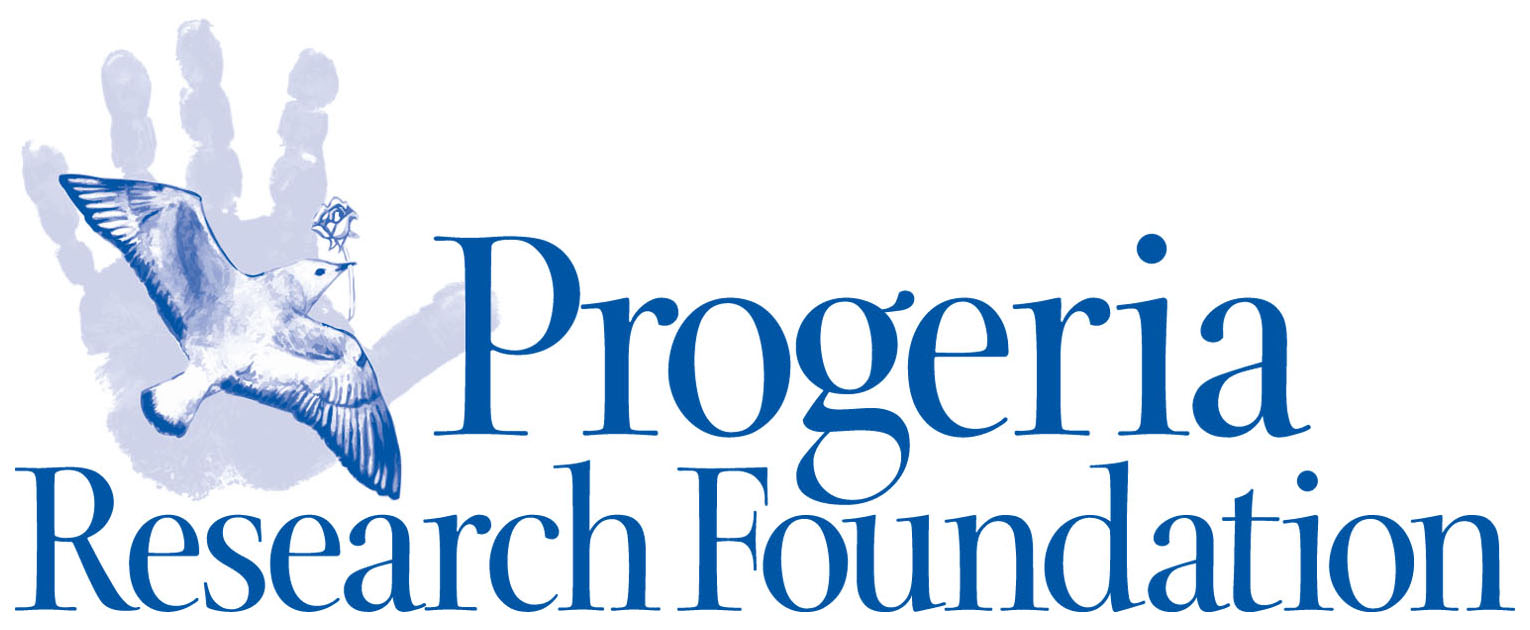 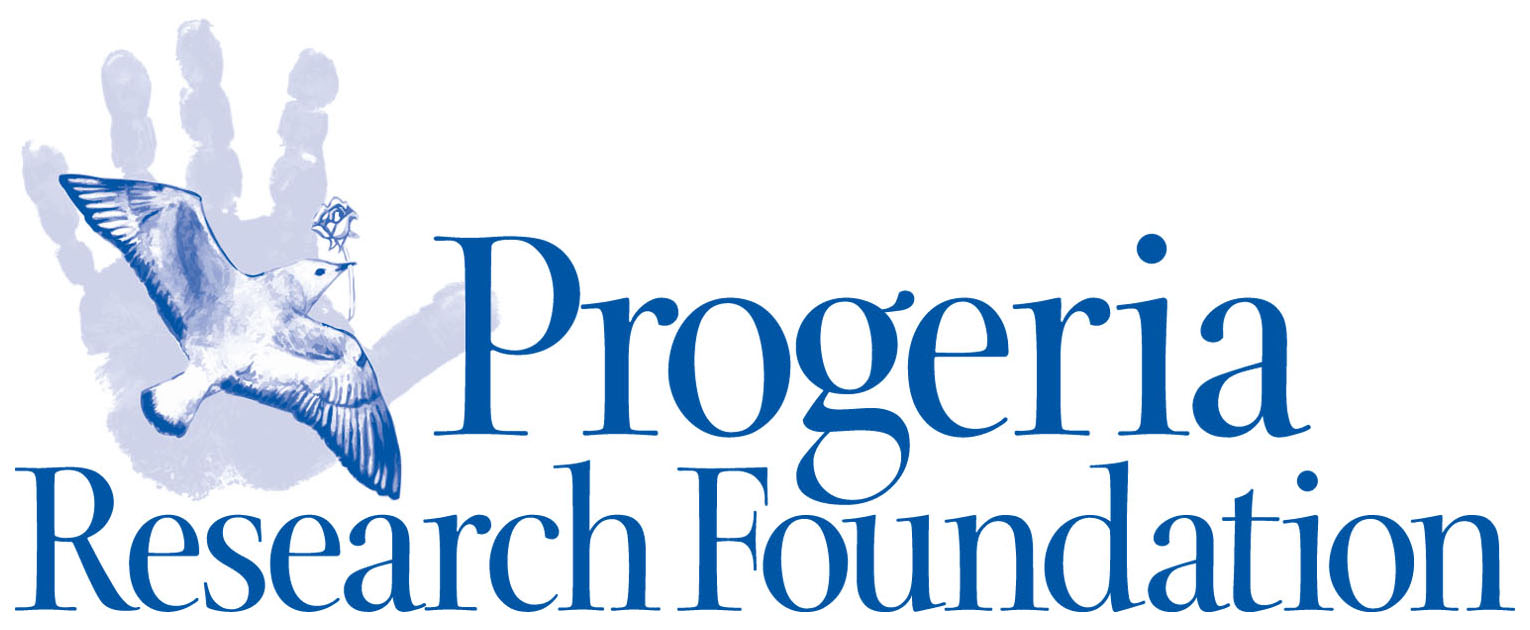 The Progeria Research FoundationPRF INTERNATIONAAL PROGERIA REGISTER

REGISTRATIE VAN PROGERIA PATIËNT
Het PRF Internationale Register is opgericht om informatie en diensten te kunnen leveren aan (families van) kinderen en volwassenen met Progeria, en aan hun behandelend artsen. Daarnaast beoogt het Register een snelle verspreiding van nieuwe informatie en kennis die van waarde zou kunnen zijn voor patiënten en/of hun families. Uw bijdrage, door zich te registreren en uw gegevens aan het Register ter beschikking te stellen, wordt dan ook erg op prijs gesteld.PRF heeft vertrouwelijkheid hoog in het vaandel staan. De persoonlijke en identificerende gegevens die u invult op dit formulier zullen op geen enkele manier verspreid worden zonder expliciete toestemming van de patiënt in kwestie of diens ouder(s) of voogd.De ingevulde documenten mogen per email gestuurd worden naar info@progeriaresearch.org of per post rechtstreeks naar het hoofdkantoor: The Progeria Research Foundation, Inc.P.O. Box 3453Peabody, MA01961-3453USAFedEx of ander afleveradres: 200 Lake Street, Suite 102, Peabody, MA  01960, USAWebsite: www.progeriaresearch.orgTelefoon: (978) 535-5849Fax: (978) 535-5849PRF International Progeria RegistryRegistratie van een persoon met Progeria
Wie registreert deze persoon?Naam: 		Titel: 	Specialisme (alleen voor artsen): 	Relatie tot kind/volwassene met Progeria:	Adres: 	Email: 	Telefoon: 	Moedertaal: ______________  Andere talen: 	Het kan voorkomen dat we de mening van een externe deskundige willen vragen. Geef hieronder aan of de gegevens die in dit formulier worden verstrekt mogen worden samengevat en gecommuniceerd aan andere beroepsbeoefenaars in de gezondheidszorg op voorwaarde dat de identiteit van de patiënt vertrouwelijk blijft (geen naam, adres of andere identificatiegegevens).Ja ____				Nee____Wilt u dat PRF rechtstreeks contact met u opneemt met informatie over huidige of toekomstige onderzoeken naar klinische behandelingen en/of andere programma's die voor u interessant kunnen zijn?Ja ____				Nee____
Als de persoon die dit formulier invult niet de persoon met Progeria of zijn/haar ouder of wettelijke voogd is: Willen de ouders of wettelijke voogden van het kind met Progeria of de volwassene met Progeria zelf dat PRF rechtstreeks contact met hen opneemt met informatie over huidige of toekomstige onderzoeken naar klinische behandelingen en/of andere programma's die voor hen interessant kunnen zijn?Ja ____				Nee____Contactgegevens voor een kind of de volwassene met ProgeriaDatum (vandaag): 	Naam van Progeria-patiënt: 	Geslacht: 	Geboortedatum: 	Adres: 	Email: 	Telefoon: 	Moedertaal: _______________  Andere talen: 	Gegevens sociale media voor het kind of de volwassene met Progeria (en/of de ouders), indien van toepassingFacebook: 	Instagram: 	 Twitter: 	WhatsApp: 	WeChat: 	Achtergrondinformatie voor het kind of de volwassene met ProgeriaLeeftijd op het moment van diagnose: 	Door wie is de diagnose gesteld?Naam: 	Adres: 	Email: 	Telefoon: 	Gegevens huidige specialist of huisarts:Naam: 	Adres: 	Email: 	Telefoon:	Op welke kenmerken was de diagnose gebaseerd? 	 Werden er genetische testen uitgevoerd? 	 Zo ja, waar? 	 Resultaat van de testen: 	Overige informatie:Gewicht: 	Lengte: 	Medische problemen: 	SymptomenDe volgende symptomen komen vaker voor bij Progeria. Beschrijf voor elk symptoom hieronder of het symptoom aanwezig is en zo ja, wanneer deze is begonnen, hoe deze is of wordt behandeld, hoe deze is gevorderd en beschrijf de huidige stand van zaken.Matige gewichtstoename als baby:	Laat doorkomende melktanden:	Haarverlies:		______________________________________________________Huidveranderingen:		______________________________________________________Cardiovasculaire problemen (zoals pijn op de borst, hartaanval enz.)		______________________________________________________Hoofdpijn:		______________________________________________________Beroertes (TIA/herseninfarct): 		______________________________________________________Heup- of andere gewrichtsproblemen: 		______________________________________________________Botbreuken: 		______________________________________________________Andere (pijn-)problemen: 		______________________________________________________	______________________________________________________Welke specifieke testen zijn uitgevoerd?	FamiliegegevensNaam moeder: 	Geboortedatum moeder:	Naam vader:	Geboortedatum vader:	Broers en zussen:Naam			       	Geslacht	Geboortedatum      Medische problemen1.  ______________		______		__________	_________________2.  ______________		______		__________	_________________3.  ______________		______		__________	_________________4.  ______________		______		__________	_________________5.  ______________		______		__________	_________________Zijn de ouders neef en nicht van elkaar, of zijn zij op een andere manier verwant aan elkaar? Zo ja, hoe?Is de patiënt besproken in medische literatuur? Zo ja, waar en wanneer?Hoe heeft u over Progeria gehoord?Hoe heeft u de Progeria Research Foundation leren kennen?Andere voorgeschiedenis die relevant zou kunnen zijn?Wat zijn uw behoeften of de behoeften van het kind/volwassene met Progeria op dit moment?